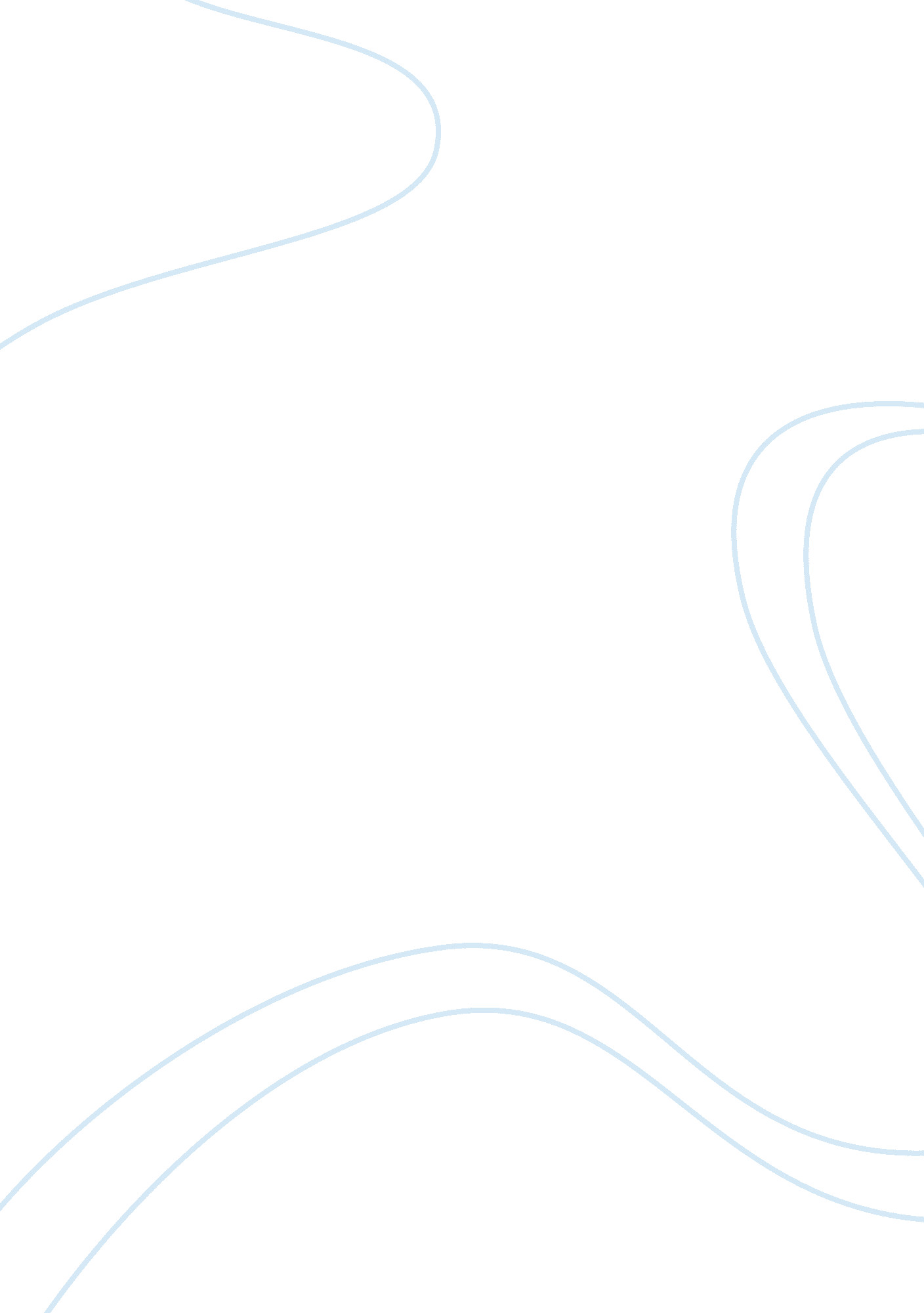 Bangko sentral ng pilipinas tour essay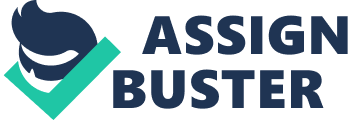 On September 11. 2013. The subdivision of MAR121 of NU College of Business & A ; Accountancy held on educational circuit in Bangko Sentral ng Pilipinas for the intent of adhering with friends. to larn new things and chiefly to see firsthand the procedure of doing money. We went to Bangko Sentral ng Pilipinas. When we enter the BSP. I noticed that the edifice is extremely secured. We are restricted to convey cellular telephones. cameras. appliances and our bags and we’re merely allowed to convey personal properties. First Our circuit usher shows us the different series of bills like the Bagong Lipunan series bills. New design series bills. New Generation bills and some assorted surprints. Then our circuit usher takes us to a briefing room where he shows us different pictures about the Development of Philippine Money and the procedure of how to do bills and doing coins. I learned a batch and besides the pictures were utile since it includes the security features in the new coevals bills so now I know what to look for in the new coevals bills to specify if it is existent or forge. Next is he takes us to a floor where we can see the BSP employees do their occupation as they work on their workplace doing the e-passports. Our circuit usher explains that it is called electronic passports because it has a Si bit where all the personal information is put. We’re besides showed the different installations doing the bills from the start to the sheet-cutting and stoping at the numeration procedure. Through the circuit he explains that there are some aliens included in the workers because they are developing the employees in utilizing and keeping the new machines. It is a alleviation to cognize that even the machines that is usage to do money are besides being modernized. He besides leads us to the Gold Refinery. a topographic point where the BSP are supposed to smelt gold into gold bars. but it is sad that we’re non traveling see the procedure of smelting firsthand since the BSP doesn’t have any gold to smelt. Our tour terminals at the 2nd floor where we are allowed to buy keepsakes. Most of the pupils choose to purchase the people power commemorating coin and some bagong lipunan bills as keepsakes. The circuit was reasonably long. but meaningful and besides merriment. The circuit truly helps us appreciate the importance of money and how the BSP made it. We learned about a few things that could assist us someplace in the hereafter. peculiarly utilizing the cognition about the security characteristics of new coevals bills that could assist us against money laundering. Undeniably the clip we spent for the whole circuit was a clip good spent. 